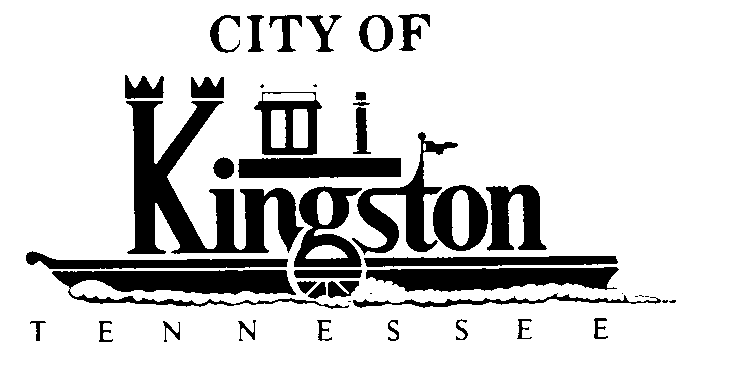 WORK SESSION - KINGSTON CITY COUNCILDecember 6, 2011 – 6:00 P.M.KINGSTON COMMUNITY CENTER – ROOM CA G E N D ACall to orderInvocation and pledgeDISCUSSION REGARDING THE FOLLOWING ITEMS:Audit Report - Mr. Lee GowanApproval of an Application  for a Retail Liquor License for Shamshuddin Jamani, Discount Liquor & Wine LLC, to be Located at 1259 Gallaher Road, Suite B, Kingston, Tennessee 37763.First Reading of an Ordinance Closing and Abandoning the Northeast End of a City Street Known as Sturgis Avenue in Kingston, Tennessee While Retaining all Utility Easements Located Over, Under or Across the Street Being AbandonedAgreement With Calvary Baptist Church Regarding Abandonment of a Portion of Sturgis StreetApproval of an Application for a Beer Permit for Tina J. Fox for the Smokehouse Bar & Grill at 708 West Race Street in Kingston, TennesseeAgreement With Roane Central Utility District Regarding Fire Hydrants in the Newly Annexed Area of MidtownChange Order 2-Final for the Gallaher Road Sewer Extension Project in the Amount of $20,313.64Change Order 2 for the Automatic Meter Reading System Materials in the Amount of $7,232.80Adoption of a Resolution Authorizing the City of Kingston to Apply for the FY 20-12 Community Development Block Grant Funds Up to the Amount of $500,000Notice of Award to Haren Construction Company, Inc. as the Responsive and Low Bidder on the Kingston Wastewater Treatment Plan Expansion and Downtown Pump Station Re-BidContract Amendment With Jacobs Engineering for Construction Supervision of Waste Water Treatment PlantWastewater System ImprovementsSecurity Cameras - Councilman SugarmanCity Hall Committee Report - Vice Mayor & Committee Chair Tim NealSurplus Meters and Two Pick-Up TrucksThe Reappointment of Ms. Emily Nunn to the Library Board -  (Three-Year Term Beginning January 1, 2012, and Ending December 31, 2014)The Appointment of Ms. Diane Griffith to the Library Board (Term Beginning January 1, 2012, and Ending December 31, 2014)The Appointment of Ms. Ruth Thompson to the Park and Recreation Commission to Complete the Term of Sonny Hunter Which Expires on June 30, 2012The Reappointment of Ms. Celia Simon to Another 5-Year Term on the Historic Zoning Commission Beginning January 1, 2012, and Ending December 31, 2016The Reappointment of Ms. Darlene Trent to Another 5-Year Term on the Historic Zoning Commission Beginning January 1, 2012, and Ending December 31, 2016Mayoral Reappointment of Mr. Kevin King to Another 8-Year Term on the Planning Commission Beginning November 1, 2011, and Ending October 31, 2019Ms. Glenda Johnson Has Been Reappointed as the Employee Representative to the Personnel Advisory BoardCARRIED FORWARDSecond Reading of an Ordinance Regulating the Use of Engine Compression Braking Devices